28. školní týden - andersenovský18.3.-22.3.2024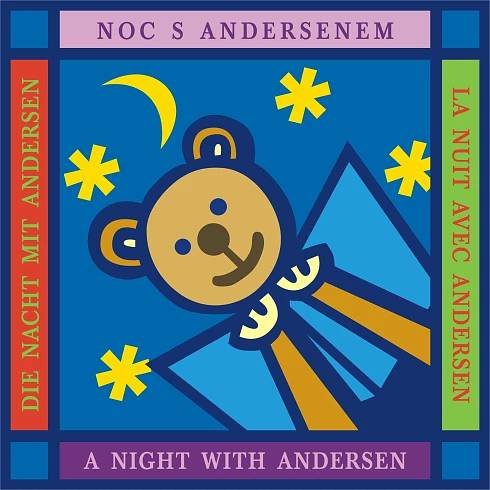 ČJ -	Slova se slabikami dě, tě, ně, bě, pě, 	vě, mě.AJ -	Very hungry caterpillar. https://www.youtube.com/watch?v=75NQK-Sm1YYhttps://www.youtube.com/watch?v=CTVbV8o_j6YM -	početní operace do 100. Násobilka.PČ  -	Velikonoční pečení a vaření.V pátek 22.3. proběhne v naší třídě Noc s Andersenem. Při vyučování v rámci pracovních činností si připravíme k večeři zdravou pomazánku, poprosila bych každého z vás jen o kus zeleniny k přípravě zeleninového talíře a o něco dobrého k snídani. Domluvte se prosím mezi  sebou, ať toho není příliš a dobroty se nám přes víkend ve třídě nezkazí.Posílám Vám odkazy na videa, která jsme shlédly s dětmi v uplynulém týdnu. Pusťte jim je prosím  ještě aspoň jednou k upevnění slovní zásoby. Děkuji.